From: Lise Valentine [mailto:LValentine@ChicagoInspectorGeneral.org] 
Sent: Monday, March 03, 2014 4:09 PM
To: Superfine, Richard
Cc: Karen Randolph
Subject: RE: Confidential - RE: Ethics notification of paid travelRich,This message is to report that I have returned from the teaching trip described below.The agenda of instruction is attached, showing that I taught four courses over two days for the Certified Inspectors General Institute.Please let me know if you need anything further.Thank youLise**************************************Lise ValentineDeputy Inspector General, Audit and Program ReviewMonday, February 24, 2014Monday, February 24, 2014Monday, February 24, 2014Monday, February 24, 20147:30-8:00AMWelcome and Registration8:00-8:30AMOverview of the AIGHector Collazo8:30-10:00AMGovernmental Auditing StandardsWilliam Divello10:00-11:00AM11:00-12:00PM12:00-1:00PM1:00-3:00PM3:00-5:00PMGovernmental Accounting Standards- FederalPotential Monetary BenefitsLunchRisk Based Audit PlanningSupervising Audit StaffWilliam DivelloWilliam DivelloLise ValentineLise ValentineTuesday, February 25. 2014Tuesday, February 25. 2014Tuesday, February 25. 2014Tuesday, February 25. 20148:00-10:00AMOverview of Financial Fraud, Forensic Auditing and Investigative TechniquesWilliam Divello10:00-12:00PMPlanning and Performing the AuditLise Valentine12:00-1:00PMLunch1:00-3:00PMInterview TechniquesLise Valentine3:00-5:00PM6:00PMEthicsNetworking SocialPhil Zisman and Melinda Miguel(Hotel Lobby)Wednesday, February 26, 2014Wednesday, February 26, 2014Wednesday, February 26, 2014Wednesday, February 26, 20148:00-9:00AMInternal ControlsMelinda Miguel9:00-10:00AMFollow-UpHector Collazo10:00-12:00PMDocumenting Audit ResultsHector Collazo12:00-1:00PM1:00-3:00PM3:00-5:00PMLunchGovernmental Accounting Standards- State and LocalContracting for AuditorsJim BoydTom Caulfield and Sheryl StecklerThursday, February 27, 2014Thursday, February 27, 2014Thursday, February 27, 2014Thursday, February 27, 20148:00-10:00AMRed Book StandardsJim Boyd10:00-12:00PMIT AuditingJim Boyd12:00-1:00PMLunch1:00-2:00PMPeer ReviewSheryl Steckler2:00-4:00PMStatistical SamplingSarah Fontenelle4:00-5:00PMUse of SpecialistsSarah FontenelleFriday, February 28, 2014Friday, February 28, 2014Friday, February 28, 2014Friday, February 28, 20148:00-10:00AMReport WritingSarah Fontenelle10:00-12:00PMAIG StandardsHector Collazo12:00-12:30PMLunch12:30-3:00PMExam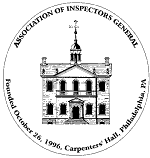 